Дата: 20.01.2021 Группа: м-12Предмет:  Математика Тема: Функция y=sin x , её свойства и график                                                          Преподаватель: Леханова Елена АнатольевнаЗапишите число, тему и перепишите теорию со слайдов и решите задания: № 10.1 (а, б); № 10.3 (а, б); № 10.5 (а, б); № 10.6 (а, б); № 10.7 (а, б). Урок "Функция y=sinx, ее свойства и график"Цели урока: Повторить и систематизировать свойства функции у = sin x . Научиться строить график функции у = sin x .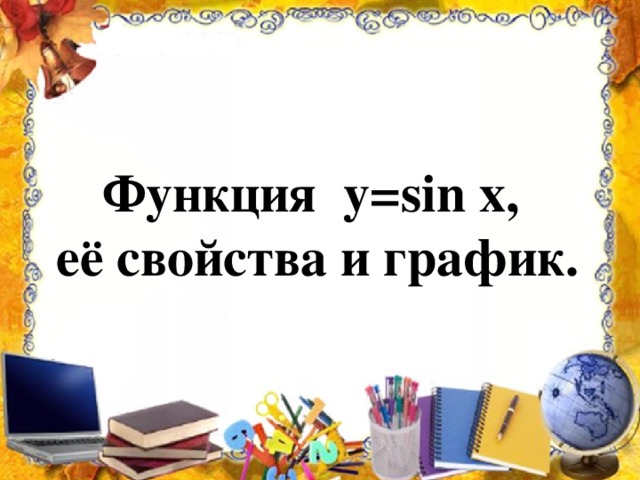 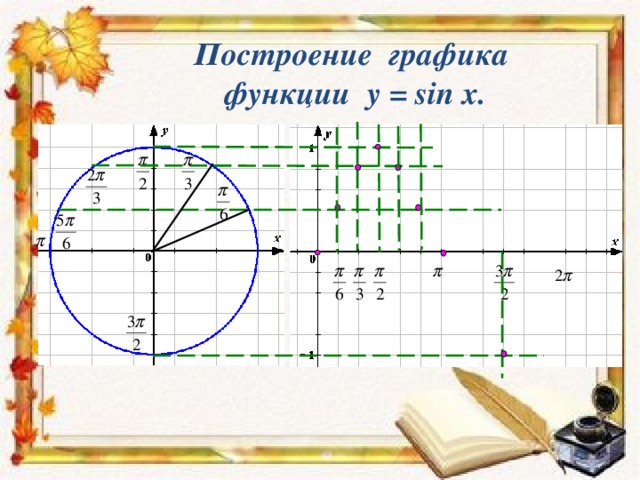 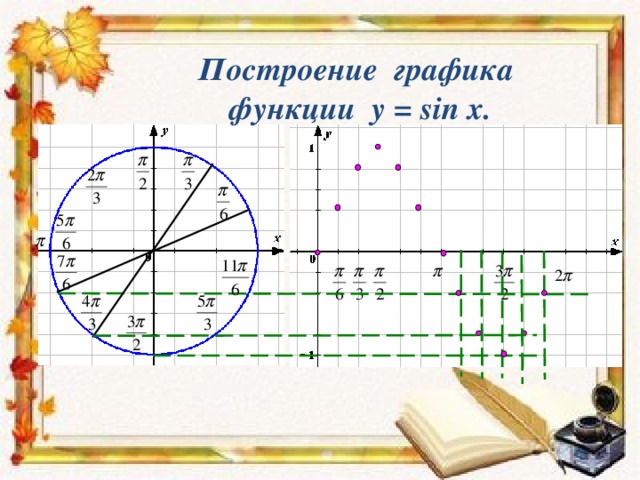 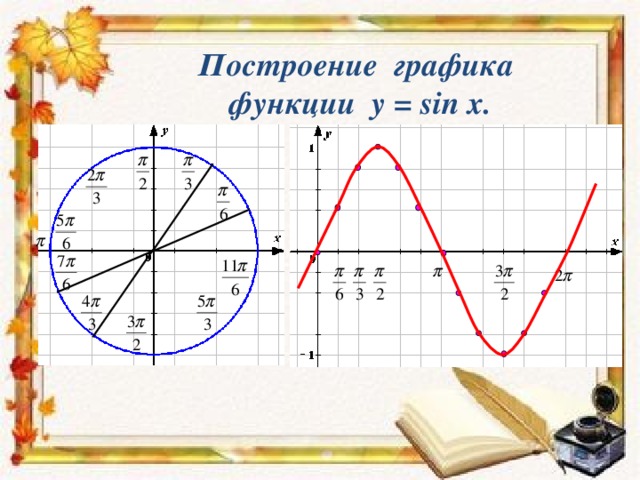 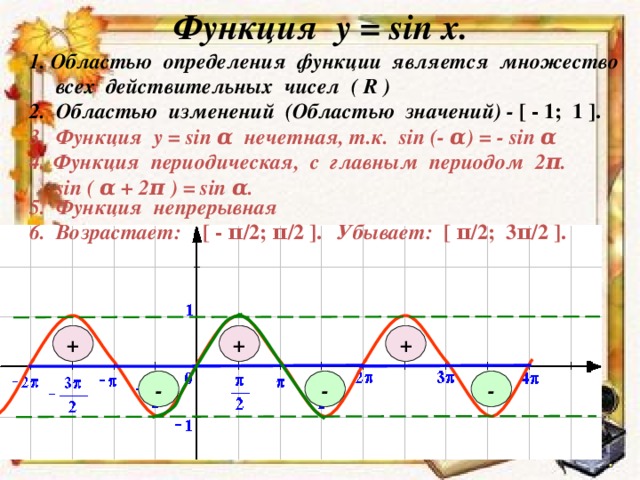 Функция у = sin x. 1. Областью определения функции является множество всех действительных чисел ( R ) 2. Областью изменений (Областью значений) - [ - 1; 1 ]. 3. Функция у = sin α нечетная, т.к. sin (- α) = - sin α Функция периодическая, с главным периодом 2 π. sin ( α + 2π ) = sin α. 5. Функция непрерывная Убывает: [ π/2; 3π/2 ]. 6. Возрастает: [ - π/2; π/2 ]. 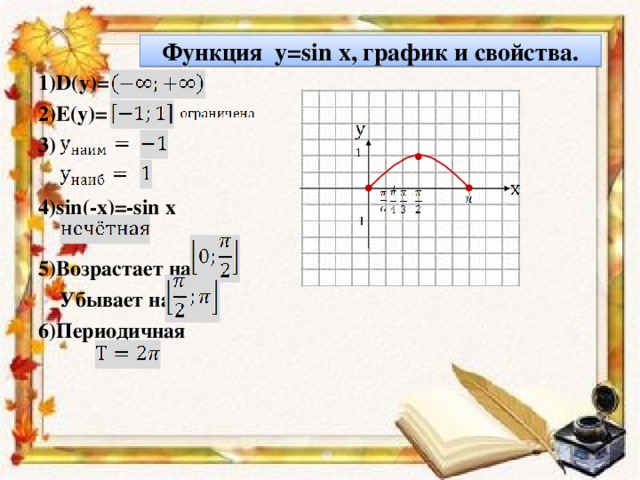 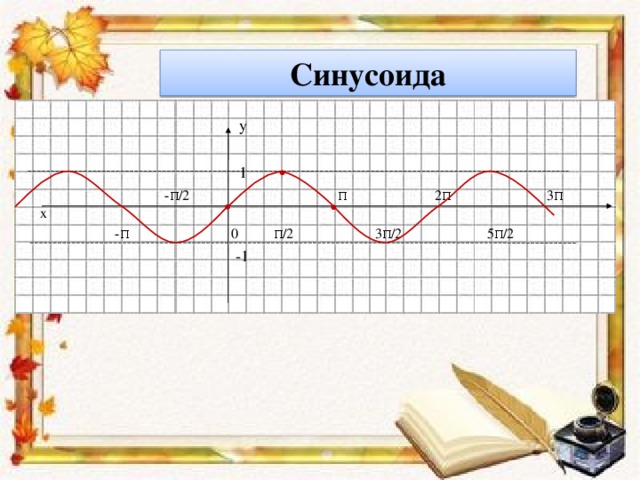 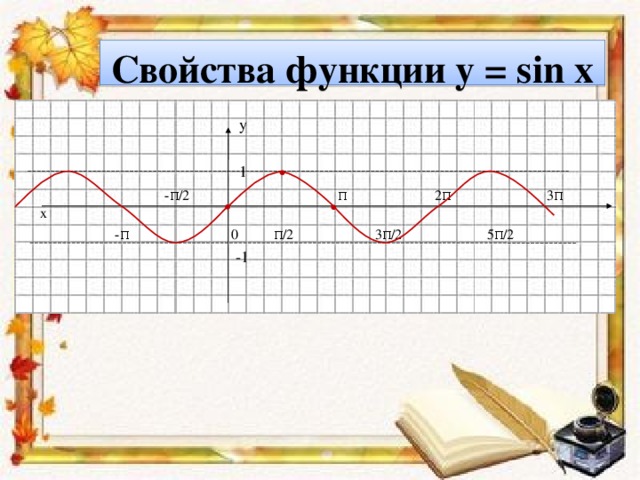 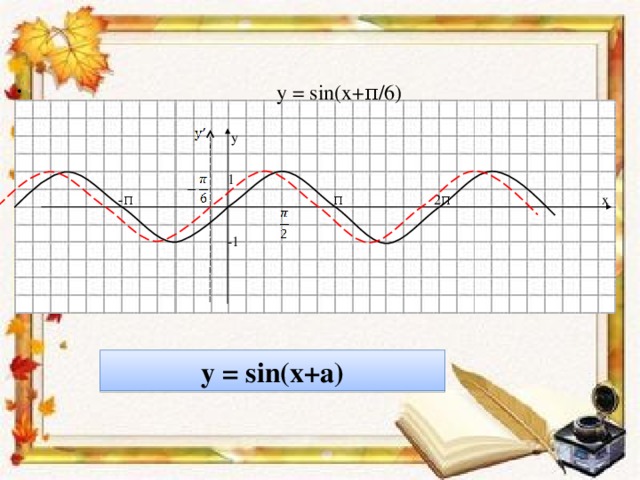 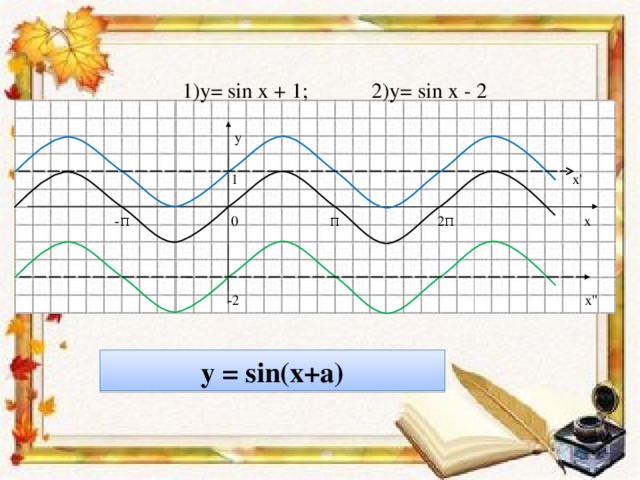 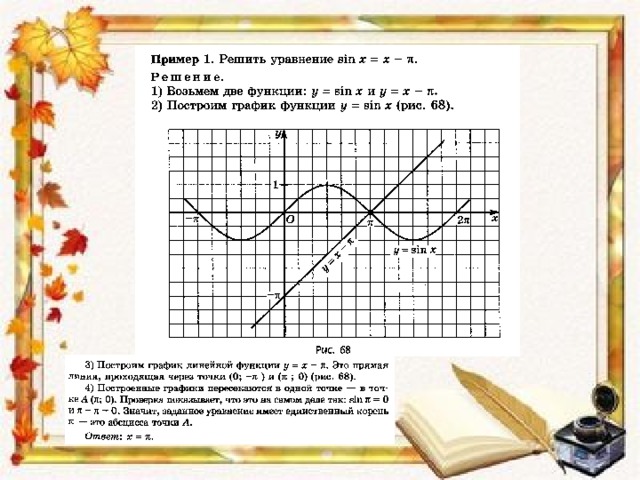 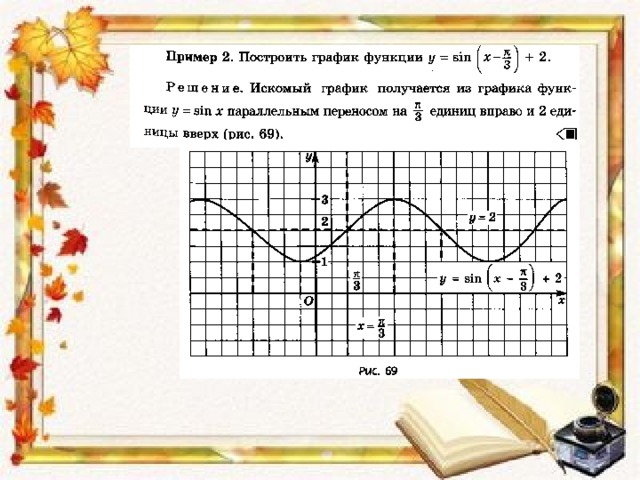 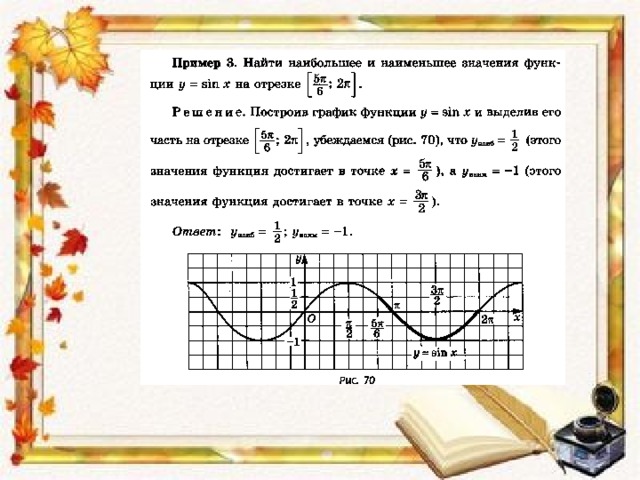 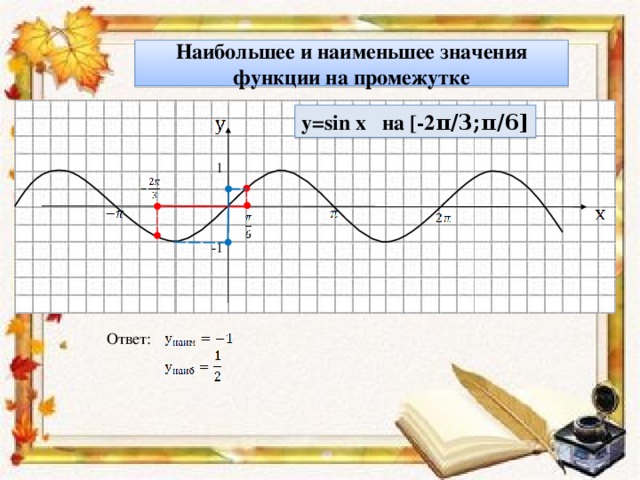 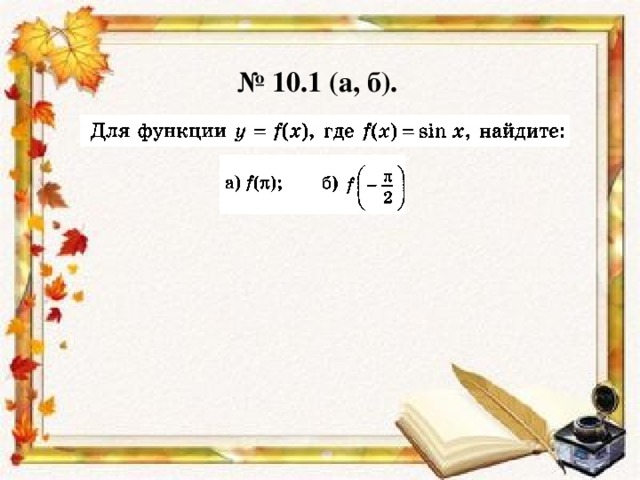 № 10.1 (а, б). 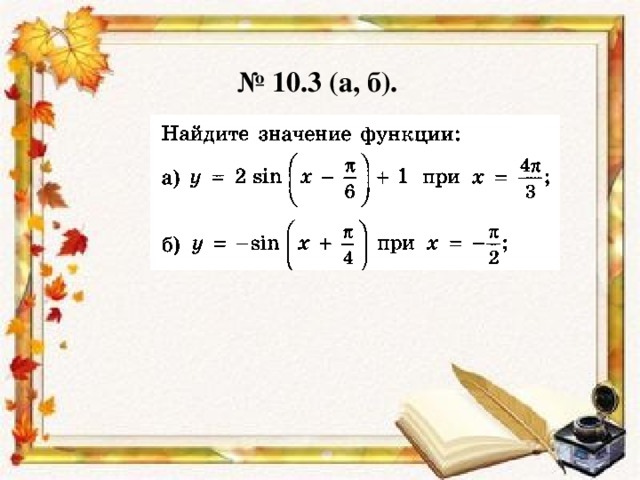 № 10.3 (а, б). 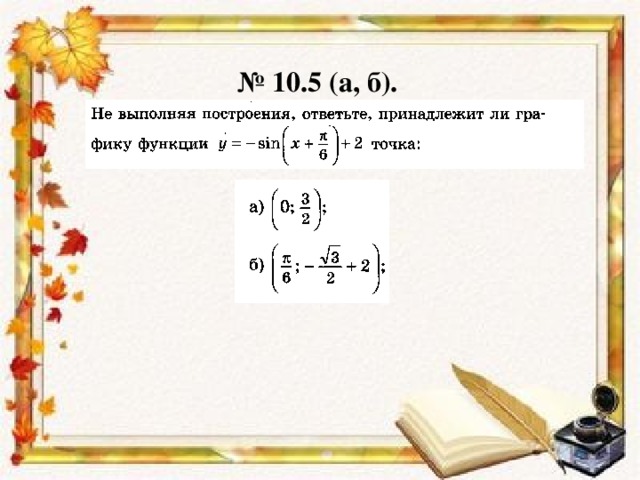 № 10.5 (а, б). 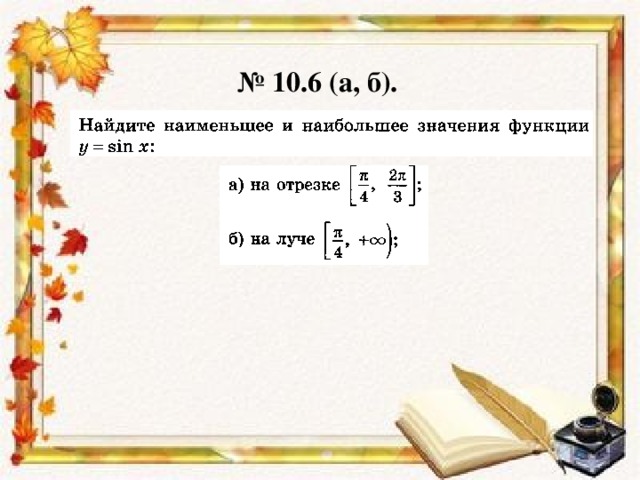 № 10.6 (а, б). 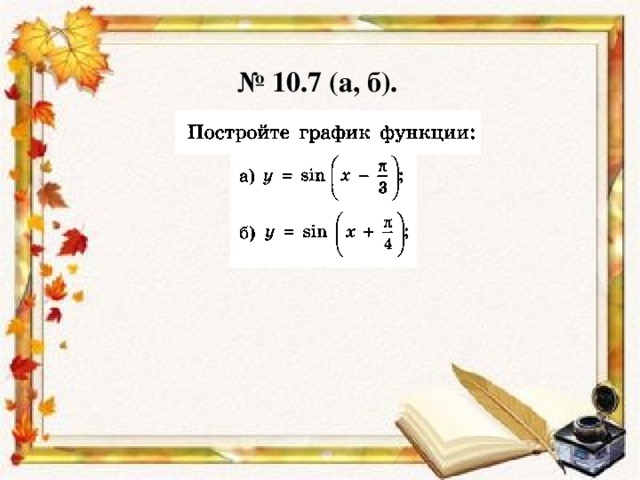 Сегодня вы познакомились:С функцией у = sin x , её свойствами и графиком . Повторили и систематизировали свойства функции у = sin x . Научись строить график функции у = sin x .y = sin x Область определения – множество R всех действительных чисел : D(f) = (- ∞; + ∞) Свойство 1.y = sin x Так как sin (-x) = - sin x , то y = sin x – нечётная функция, значит её график симметричен относительно начала координат . Свойство 2.y = sin x Функция у = возрастает на отрезке [0; π /2] и убывает на отрезке [ π /2; π ]. Свойство 3. 0 π /2 πy = sin x Функция у = sin x ограничена и снизу, и сверху: - 1 ≤ sin x ≤ 1 Свойство 4.y = sin x y наим = -1 y наиб = 1 Свойство 5 . 0 π /2 πПостроили график функции y = sin x в прямоугольной системе координат Оху.Сначала построили часть графика на отрезке [0; π ] . -2 π -3 π /2 - π - π /2 0 π /2 π 3 π /2 2 π Х 1 -1 У x 0 π /6 π /3 π /2 2 π /3 5 π /6 π y 0 1/2 √ 3/2 1 √ 3/2 1/2 0 Затем построили часть графика на отрезке [ - π ; 0 ], учитывая нечётность функции у= sin x . на отрезке [ π ; 2 π ],  на отрезке [ -2 π ; - π ] Таким образом весь график представляет собой непрерывную линию, которую называют синусоидой. 